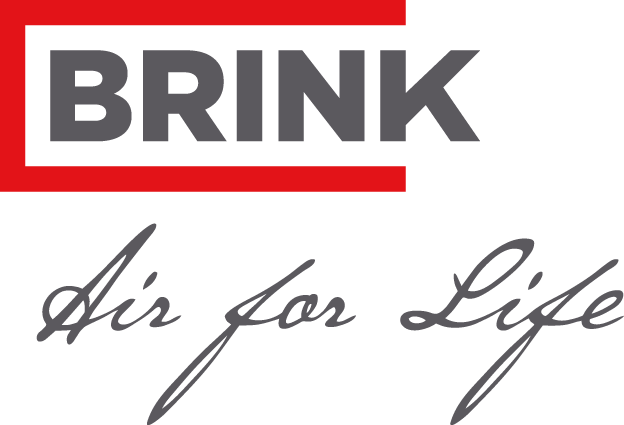 Bestektekst Flair 400 Brink Climate Systems61	VENTILATIE- EN LUCHTBEHANDELINGSINSTALLATIES61.00	ALGEMEEN61.00.32	INFORMATIE-OVERDRACHT: REVISIEBESCHEIDEN03.	REVISIETEKENINGEN VENTILATIE-/LUCHTBEHAND.INSTALLATIEDoor de aannemer te vervaardigen revisietekening(en):Op de tekening(en) moet zijn aangegeven:- 	Het kanaalbeloop met afmetingen van de toevoer- en  	de afvoerkanalen;- 	De plaats en specificaties van de ventilatieapparaten en 	ventielen;- 	De te isoleren, respectievelijk geïsoleerde installatiedelen;- 	De plaats, diameter en lengte van toegepaste akoestische     	voorzieningen;- 	De luchthoeveelheden per ruimte; -	Het inregelrapport;De gegevens moeten worden vastgelegd voordat de onderdelen aan het zicht zijn onttrokken.61.00.33	INFORMATIE-OVERDRACHT: ONDERHOUDS-/BEDRIJFSVOORSCHRIFTEN01.	ONDERHOUDSVOORSCHRIFTDoor de aannemer te verstrekken onderhouds- voorschriften:- 	De ventilatieapparatuur;-  De afzuigventielen;-  De toevoerventielen;-  De wasemkap;	Taal: NederlandsONDERHOUDSCONTRACTBij het onderhoudsvoorschrift moet een onderhoudscontract worden aangeboden uitgaande van 1 onderhoudsbeurt per jaar.02.	BEDRIJFS-/BEDIENINGSVOORSCHRIFTDoor de aannemer te verstrekken bedieningsvoorschrift(en):-  De ventilatieapparatuur;-  De afzuigventielen;-  De toevoerventielen;-  De wasemkap;	Voorzien van een technische beschrijving van de installatie.Taal: Nederlands.61.11	FUNCTIONELE OMSCHRIJVING, INSTALLATIE-ONDERDELEN61.11.11-a	VENTILATIE-/LUCHTBEHANDELINGSINSTALLATIE0.	VENTILATIE-/LUCHTBEHANDELINGSINSTALLATIEFabrikaat Brink Climate Systems B.V.Type Flair 400Individueel gebalanceerd ventilatie ventilatie/ warmteterugwin- apparaat;Connectiviteit via smartphone-app of webportalWIFI connectie tbv inregeling en bediening;Debiet (m³/h): volgens Bouwbesluit, maximaal 400 m³/h 150 Pa;Rendement 99,1% volgens NEN 5138;SPI (W/m3/h) 0,17 volgens EN13141-7;Constant flow EC-ventilatoren met geïntegreerd slakkenhuis;100% Bypass;Intelligente vorstbeveiliging op temperatuur en druk;2 Filters klasse ISO coarse (G4);Aansluitmogelijkheid voor RH-sensor en 4 E-Bus CO2-sensoren;Verhoogd zomercomfort door automatische debietverhoging bij ingeschakelde bypass;Servicevriendelijk door modulaire opbouw;MOD-Bus connectiviteit voor servicemelding op afstand / koppeling gebouwautomatiseringssysteem;24 V output;Relais output voor filter vervuild en servicemelding;   Uitvoering: te bepalen door installateur-   4B; 2B/2O Links en rechts;	 Afzuigpunten:- 	De keuken(s);		75 m³/h- 	De badkamers(s)		50 m³/h-  Het toilet			25 m³/hToevoerpunten:-  De verblijfsgebieden, respectievelijk de verblijfsruimten conform   bouwbesluit;Debiet (m³/h): volgens bouwbesluit; 	  Afvoerkanaal:-  Geïsoleerd kanaal;-  Aantal (st.): 1, individueel;	  Buitenlucht toevoerkanaal naar unit:-  Geïsoleerd kanaal.-  Aantal (st.): 161.12	TEKENINGEN EN BEREKENINGEN61.12.10-a	TEKENINGEN0.	TEKENING VENTILATIE-/LUCHTBEHANDELINGSINSTALLATIEDoor de aannemer te vervaardigen tekeningen moeten ten minste vermelden: Betreft: tekeningen ventilatie-installatie:-  Het kanaalbeloop met afmetingen;-  De plaats van aansluitingen voor verse buitenlucht en    afvoerlucht;De opstelling en specificaties van het ventilatie-/warmteterug-     winapparaat en de ventielen;-  De plaats, diameter en lengte van akoestische voorzieningen   cq. geluiddempers;-  De inregelgegevens;-  De luchthoeveelheden per ruimte;-  Het instelbereik van het ventilatie-/warmteterugwintoestel.-  De plaats van bedieningsschakelaar(s);-  De te isoleren respectievelijk geïsoleerde installatiedelen.-  De afmetingen van de benodigde natuurlijke overstroom-    openingen, zoals onder binnendeuren.61.12.20-a	INSTALLATIE-BEREKENING0.	LUCHTKANAALBEREKENINGDoor de aannemer te vervaardigen berekening(en):-  De ventilatie-debietberekening(en) van de ventilatie-/ warmte-    terugwininstallatie;	  Uitgangspunten:-  ISSO 61('02): Kwaliteitseisen ventilatiesystemen woningen;-  ISSO 62('03): Kwaliteitseisen gebalanceerde ventilatie in    woningen;-  NEN 1070 ('99): Geluidswering in gebouwen;-  NEN 1087 ('97): Ventilatie van gebouwen;-  NPR 1088-('99): Ventilatie van woningen en woongebouwen;-  Maximale luchtsnelheid: - hoofdkanalen 4 m/sec- aftakkingen: toevoer: 3 m/s; afvoer: 3,5 m/s -  Het maximaal toelaatbare geluidsniveau binnen de woning    moet voldoen aan NEN 1070 (k=3) en aan de geldende    bouwbesluiteisen.-  Bij het ontwerpen van het systeem dient rekening te worden   gehouden met:-  De aansluiting van een motorloze wasemkap;-  De aansluiting van een motorloze wasemkap in later stadium;-  De installatie van een motorgedreven wasemkap boven het    kooktoestel.	61.13	BEPROEVEN, INREGELEN, IN BEDRIJF STELLEN EN CONTROLEREN61.13.10-a	BEPROEVEN/INREGELEN0.	VENTILATIE-/LUCHTBEHANDELINGSINSTALLATIE	  Beproeven.	  Beproeven BRL 8010:2009   Onderdelen:-  Ventilatie-unit-  Afzuig- en toevoerventielen   Methode:-  Luchtdebiet per vertrek-  Debiet buitenluchttoevoer en binnenluchtafvoer (m³/h)-  Installatiegeluidniveau (NEN 5077-06) (Li;a,k) bepalen na het    bereiken van de vertrektemperaturen.-  Debiet toevoerlucht per vertrek, per rooster.-  Debiet buitenlucht en afvoerlucht.61.32	METALEN KANALEN61.32.11-a	METALEN KANAAL, STALEN BUIS0.	AANLEG METALEN VENTILATIE-/LUCHTBEHANDELINGSKANAAL 	  Aanlegwijze:-  Voor montage van kanalen en hulpstukken deze ontdoen van    verontreinigingen, scherpe kanten en bramen. Het beloop moet zodanig zijn dat inwendige inspectie en  reiniging mogelijk is zonder demontage van kanalen.  Verbindingswijze:-  Insteekverbinding, genageld en afgeplakt met tape; -  Insteekverbinding, afdichtingsring;	Bevestigingswijze:-	Gebeugeld met thermisch verzinkte beugels, h.o.h. ten hoogste    	2.000 mm.Beschermingswijze: Beschermkanaal bij doorvoer door bouwkundige constructies.Aansluitingen:-	Aansluitpunten als aangegeven op tekening;-  De lengte van flexibele niet akoestische slangen mag niet    langer zijn dan (m): 1 m.Isolatie:Luchttoevoerkanalen zo nodig isoleren, bijv. indien deze buiten   de geïsoleerde schil worden aangebracht.1.	STALEN BUIS, GEFELST-	Fabrikaat: Brink Climate Systems B.V.Spiraal gefelste buis.Materiaal: Thermisch verzinkt staal.Diameter (mm): vlgs. tekening/berekening aannemer.Wanddikte (mm): standaard.Toebehoren:-  Beugel, thermisch verzinkt;-  PVC- of aluminiumtape 61.32.12-a	METALEN KANAAL, KANAALELEMENT, STAAL0.	AANLEG METALEN VENTILATIE-/LUCHTBEHANDELINGSKANAALAanlegwijze:Voor montage van kanalen en hulpstukken deze ontdoen vanverontreinigingen, scherpe kanten en bramen.Verbindingswijze:-  D.m.v. koppelstuk, genageld en afgewerkt met tape.Bevestigingswijze:-  Ingestort plaatsvast bevestigd aan de wapening. 1.	KANAALELEMENT, STAAL-  Fabrikaat: Brink Climate Systems B.V.Brink instortkanaal: (165x80, 180x80, 205x80 en 240x80);Materiaal: Thermisch verzinkt staal;Afmetingen (mm): Volgens tekening/berekening aannemer..01	MECHANISCHE VENTILATIE-INSTALLATIE	 	De ingestorte kanaalgedeelten van:		-  De luchttoevoerkanalen;		-  De luchtafvoerkanalen;61.42	VENTILATIE-, VERWARMINGS- EN BEVOCHTIGINGSAPPARATEN61.42.41-a	PLATENWARMTEWISSELAAR0.	PLATENWARMTEWISSELAAR, VENTILATOR-   Fabrikaat: Brink Climate Systems B.V.-   Toestel voor gebalanceerde ventilatie met warmteterug- winning.Connectiviteit via smartphone-app of webportalWIFI connectie tbv inregeling en bedieningDebiet (m³/h): volgens Bouwbesluit, maximaal 300 m³/h 150 Pa;Rendement 99,1% volgens NEN 5138SPI (W/m3/h) 0,17 volgens EN13141-7Constant flow EC-ventilatoren met geïntegreerd slakkenhuis100% BypassIntelligente vorstbeveiliging op temperatuur en druk2 Filters klasse ISO coarse (G4)Aansluitmogelijkheid voor RH-sensor en 4 E-Bus CO2-sensorenVerhoogd zomercomfort door automatische debietverhoging bij ingeschakelde bypassServicevriendelijk door modulaire opbouwMOD-Bus connectiviteit voor servicemelding op afstand / koppeling gebouwautomatiseringssysteemRelais output voor filter vervuild en servicemeldingUitvoering: te bepalen door installateur-   4B; 2B/2O Links en rechts-   Afmetingen (mm) 750x650x560 (BxHxD)-   Gewicht: 37 kg.-   Beschermingsgraad: IP30;-   Uitvoering: te bepalen door installateurAansluitingen	-   4B; 2B/2O-   Luchtzijdig: 4x Ø160 mm.-   Condensafvoer: Ø 32 mm. uitwendig;-   Elektrisch: voorzien van 1,5 m. snoer met randaardesteker.Materiaal:Warmtewisselaar: kunststof PETG;Omkasting: plaatstaal geëpoxeerd, wit;Binnenwerk: EPS-schuimdelen;Luchtfilter: Toevoer- en afvoerzijde, ISO coarse (G4)-   Ventilator/elektromotor:-   Toevoer- en afvoerventilator, gelijkstroom, constant flow.Regeling:-   Zwakstroom, 4 toeren, spaar-, laag-, midden-, en hoogstand;-   Aansluitspanning (V) 230V, 50 HzToebehoren:- 	Schakelaar t.b.v. 4-standenregeling v.v. filterindicatie; -	4-standen schakelaar (draadloos)-	Bedieningsmodule met tijdschakelklok-	RH sensor en standenschakelaar-	CO2-sensoren (maximaal 4)4.	MONTAGE VENTILATIE-/LUCHTBEHANDELINGSAPPARAATMontagewijze:Volgens voorschrift fabrikant.-  Aan massieve wand (minimale massa 200 kg/m2) d.m.v.   meegeleverd ophangset;-  Op massieve vloer;-  Op montagestoel;Plaats: (op zolder) (in de CV-kast)Aansluitingen:-  Aansluitingen met kanalen;-  Geluiddempende voorzieningen tussen het toestel en de    aansluitkanalen naar en vanuit de woning.-  1,0 meter Flexibel akoestische slang (K=3)-  Beëindigingen afwerken met armaflexband.61.51	BINNENROOSTERS61.51.15-a	ROZET0.	ROZET-  Fabrikaat: Brink Climate Systems B.V.;-  Type: Afvoerventiel, code nr. 665730;-  Afmetingen (mm) Ø125;-  Luchthoeveelheid: max. 75 m³/h;-  Materiaal: Kunststof;-  Kleur: Wit;Toebehoren:-  Bevestigingsmiddelen: veertjes;4.	MONTAGE LUCHTROOSTERMontage-/opstellingswijze:-  Montage/opstelling van luchtroosters zodanig dat zonder    wijziging van de instelling deze uit de installatie kunnen worden    verwijderd.  Montagehoogte: volgens ontwerpgegevens.01	MECHANISCHE VENTILATIE-INSTALLATIE		Afvoerventielen in de kanaalmonden van: 		-  De keuken;		-  De badkamer;		-  Het toilet;61.51.15-b	ROZET0.	ROZET-  Fabrikaat: Brink Climate Systems B.V.;-  Type: Afvoerventiel, code nr. 665730;-  Afmetingen (mm) Ø125;-  Luchthoeveelheid: max. 75 m³/h;-  Materiaal: Kunststof;-  Kleur: Wit;Toebehoren:-  Bevestigingsmiddelen: veertjes;4.	MONTAGE LUCHTROOSTERMontage-/opstellingswijze:-  Montage/opstelling van luchtroosters zodanig dat zonder    wijziging van de instelling deze uit de installatie kunnen worden    verwijderd.  Montagehoogte: volgens ontwerpgegevens. 01	MECHANISCHE VENTILATIE-INSTALLATIE		Toevoerventielen in de kanaalmonden van:verblijfsruimten conform bouwbesluit;61.52	BUITENROOSTERS EN DAKKAPPEN61.52.21-a	DAKKAP0.	DAKKAP	Ten behoeve van afvoerkanaal:-  Fabrikaat: Brink Climate Systems B.V.-  Type: Ventilatiedakdoorvoer inwendig geïsoleerd, zwart    gespoten, codenr. 648670 Diameter: Ø180 mm.61.52.21-b	GEVELKAP0.	GEVELKAPT.b.v. het luchttoevoervoerkanaalFabrikaat Brink Climate Systems B.V.Type: (Geveldoorvoer) toevoerpijp met roosterbakje inwendig geïsoleerd, zwart gespoten. codenr. 648690 Diameter (mm): Ø180 mm.61.60	APPENDAGES61.60.43-a	ALUMINIUM SLANG0.	ALUMINIUM SLANG, GEISOLEERD-  Fabrikaat: Brink Climate Systems B.V.-  Type: Geïsoleerde flexibele slang.-  Afmetingen (mm): gelijk aan kanaaldiameter.-  Lengte (mm): max. 1.000 mm. Toebehoren:-   Slangklemmen.T.b.v. het ronde kanalensysteem van en naar buiten.61.60.43-b	ALUMINIUM SLANG0.	ALUMINIUM SLANG, GEISOLEERD-  Fabrikaat: Brink Climate Systems B.V.-  Type: Akoestische slang.-  Afmetingen (mm): gelijk aan kanaaldiameter.-  Lengte (mm): max. 1.000 mm. (K=3) 61.83	REGEL- EN SCHAKELAPPARATUUR61.83.21-a	SCHAKELAAR, LAAGSPANNING0.	MECHANISCHE SCHAKELAAR-  Fabrikaat: Brink Climate Systems B.V.-  Type: Schakelaar v.v. filterindicatie incl. inzetplaat en       afdekplaat, code nr. 540262.-  Soort schakelaar: 4-standen .-  Uitvoeringsvorm: inbouw.61.83.21-b	SCHAKELAAR, LAAGSPANNING0.	SCHAKELAAR, LAAGSPANNING